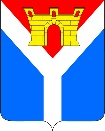 АДМИНИСТРАЦИЯ УСТЬ-ЛАБИНСКОГО ГОРОДСКОГО ПОСЕЛЕНИЯ УСТЬ-ЛАБИНСКОГО РАЙОНАП О С Т А Н О В Л Е Н И Еот                                                                                                                № г. Усть-ЛабинскО внесении изменений в постановление администрации                              Усть-Лабинского городского поселения Усть-Лабинского района                    от 02 июля 2012 г. № 302 «Об утверждении Положения об                                 оплате труда работников муниципального бюджетного учреждения «Город» Усть-Лабинского городского поселения Усть-Лабинского районаВ соответствии со статьей 144 Трудового кодекса Российской Федерации, Федеральным законом от 06 октября 2003 г. № 131-ФЗ «Об общих принципах организации местного самоуправления в Российской Федерации», Уставом    Усть-Лабинского городского поселения Усть-Лабинского района,                       п о с т а н о в л я ю:	1. Утвердить изменения в постановлении администрации Усть-Лабинского городского поселения Усть-Лабинского района от 02 июля 2012 г. № 302 «Об утверждении Положения об оплате труда работников муниципального                                                бюджетного учреждения «Город» Усть-Лабинского городского поселения                                                         Усть-Лабинского района»  согласно приложению к настоящему постановлению.	2. Отделу по общим и организационным вопросам администрации       Усть-Лабинского городского поселения Усть-Лабинского района (Владимирова М.А.) обнародовать настоящее постановление путем размещения его на официальном сайте администрации Усть-Лабинского городского поселения Усть-Лабинского района в информационно-телекоммуникационной сети Интернет и на информационных стендах МБУК «Центральная районная библиотека МО Усть-Лабинский района». 3. Контроль за выполнением настоящего постановления возложить на заместителя главы Усть-Лабинского городского поселения Усть-Лабинского района Титаренко А.Г.         4. Постановление вступает в силу после его официального обнародования.Глава Усть-Лабинского городского поселенияУсть-Лабинского района                                                                С.А. ГайнюченкоИзменения, вносимые в постановление администрации Усть-Лабинского городского поселения Усть-Лабинского района от 02 июля 2012 г. № 302                     «Об утверждении Положения об оплате труда работников муниципального  бюджетного учреждения «Город» Усть-Лабинского городского поселения Усть-Лабинского района»Пункт 3 изложить в следующей редакции: «3. Контроль за выполнением настоящего постановления возложить на заместителя главы   Усть-Лабинского городского поселения Усть-Лабинского района Титаренко А.Г. ».В приложении:  пункт  2.2 изложить в следующей редакции: « 2.2 Размер тарифной ставки (оклада) устанавливается в соответствии с занимаемой должностью работника согласно приложению к настоящему Положению»; дополнить пунктом 2.5 следующего содержания:	«2.5. В соответствии со статьей 145 Трудового кодекса Российской Федерации,  установить предельный уровень соотношения среднемесячной заработной платы директора, заместителя директора, главного бухгалтера, формируемый за счет всех источников финансового обеспечения и рассчитываемой за календарный год, и среднемесячной заработной платы работников учреждения и предприятий (без учета заработной платы соответствующего руководителя, его заместителей, главного бухгалтера учреждения и предприятия):         Расчет соотношения среднемесячной заработной платы руководителей, их заместителей, главных бухгалтеров и среднемесячной заработной платы работников учреждения производится по итогам календарного года.         При расчете соотношения среднемесячной заработной платы руководителя учреждения и среднемесячной заработной платы работников учреждения не учитываются как в списочном составе работников, так и в фактически начисленной заработной плате работников учреждения руководитель, заместитель (и) руководителя и главный бухгалтер.         Расчет соотношения среднемесячной заработной платы руководителя, его заместителя и главного бухгалтера организации и среднемесячной заработной платы работников этой организации производится отдельно по должностям руководителя, заместителя руководителя и главного бухгалтера учреждения.         В случаях выполнения работы руководителем, заместителем руководителя, главным бухгалтером по совмещению профессий (должностей), то при расчете соотношения среднемесячной заработной платы руководителя, его заместителя, главного бухгалтера учреждения и среднемесячной заработной платы работников учреждения фактически начисленная заработная плата учитывается как по основной работе, так и при совмещении профессий (должностей) в целом.         При работе заместителем руководителя, главным бухгалтером по совместительству при расчете соотношения среднемесячной заработной платы заместителя руководителя, главного бухгалтера учреждения и среднемесячной заработной платы работников учреждения учитывается только фактически начисленная заработная плата по должностям заместителя руководителя, главного бухгалтера.          При расчете среднемесячной заработной платы работников учреждения учитываются:	а) начисленная заработная плата за отработанное время (включая стимулирующие выплаты по итогам работы;	б) выплаты, рассчитанные исходя из среднего заработка при исполнении работником трудовых обязанностей, для оплаты отпусков, а также для других случаев, предусмотренных Трудовым кодексом Российской Федерации.         Среднемесячная заработная плата работников учреждения рассчитывается путем деления фактически начисленной заработной платы работников списочного состава на среднюю численность указанных работников за соответствующий календарный год и на 12 (количество месяцев в году).          Среднемесячная заработная плата руководителя учреждения рассчитывается путем деления фактически начисленной заработной платы руководителю за календарный год на 12 (количество месяцев в году).          В случае, если руководитель учреждения отработал не полный календарный год, то расчет среднемесячной заработной платы руководителя производится исходя из фактически им отработанных полных календарных месяцев.         Соотношение среднемесячной заработной платы руководителя учреждения и среднемесячной заработной платы работников этой учреждения  рассчитывается путем деления среднемесячной заработной платы руководителя на среднемесячную заработную плату работников учреждения, рассчитанной в соответствии с пунктом 4 настоящего Порядка.        Аналогично рассчитывается соотношения среднемесячной заработной платой платы заместителя руководителя, главного бухгалтера организации и среднемесячной заработной платы работников организации.».Дополнить приложением следующего содержания:«Приложениек Положению об оплате труда работников муниципального бюджетного учреждения Усть-Лабинского городского поселения Усть-Лабинского района «Город»Размерыдолжностных окладов работников муниципального бюджетного учреждения Усть-Лабинского городского поселения Усть-Лабинского района «Город»»												».Начальник финансового отдела администрации Усть-Лабинского городского поселения Усть-Лабинского района						       С.А. НиконоваНаименование должностиРазмер должностного оклада, рублей в месяцДиректор37 380,00Заместитель директора33 648,00Главный бухгалтер33 648,00Экономист по бухгалтерскому учету и анализу хозяйственной части19 334,00Юрисконсульт16 991,00Системный администратор23 134,00Инспектор по кадрам 19 308,00Инженер по охране труда19 308,00Уборщик служебных помещений18 240,00Рабочий16 066,00Водитель14 674,00Механик20 852,00Тракторист 13 904,00Электрогазосварщик18 537,00Водитель мусоровоза14 985,00Начальник похоронной службы31 776,00Рабочий по ритуалу14 836,00Контролер-кассир14 674,00Старший кассир14 674,00Бухгалтер21 240,00Бухгалтер-кассир21 240,00Заведующий кладбищем19 131,00Агент по ритуалу10 815,00Смотритель16 481,00